臺南市立仁德文賢國中 109年度暑假作業                           ○○領域融入○○議題學習單                                             年   班    號 姓名：             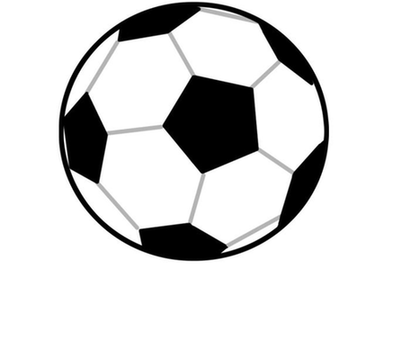 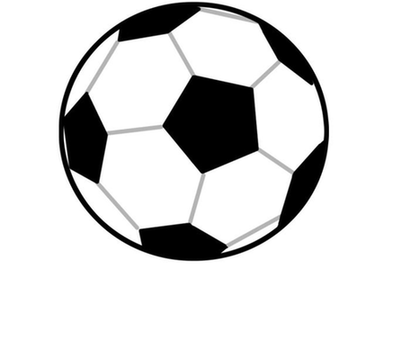 